---------- Forwarded message ----------
From: ERASMUS VALENCIA <info@happyforeignersworld.com>
To: undisclosed-recipients:;
Cc: 
Bcc: 
Date: Fri, 15 Mar 2019 12:18:27 +0100
Subject: Internship OffersTo whom it may concern:I am writing you on behalf of Happy Foreigners World, an organization that assists foreign exchange students such as Erasmus students find lodging and settle in Valencia, Spain. We help students secure bike rentals and mobile phones and assist them to navigate the public transportation system. We also organize student trips to sporting events, college activities, and study trips to Valencia attractions and other areas of Spain. As a student-centric organization, we have had the pleasure of working with young adults from various countries who participated in our internship program. Each semester, we invite a group of interns to work in our office and gain important real-world business experience.Our interns come from all over Europe as well as Australia, North America, and South America. Like students who are visiting Valencia to study abroad and immerse themselves in a culturally rich foreign city, our interns also live in this sunny Spanish city, cultivating their various skills and gaining job-related experience.In the past, our interns have generated experience in areas like sales, marketing, office management, project management, and business administration. I am writing you to introduce our intern program to you in the hope that we can collaborate. If your university offers career placement or intern services, we would be thrilled to partner with you to offer your students the opportunity to live for a period of time in Valencia and work with our organization.Please contact me at Happy Foreigners World to learn more about your company and the opportunities we offer to foreign interns in Valencia.Sincerely,General DirectorMohssin Moumni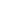 -- Happy Foreigners Worldwww.happyforeignersworld.comAddress: Alfonso de Cordoba Street 2, Door 9, 46010, Valencia, SPAINOffice opening hours: Monday to Friday 10:00 - 14:00 and 16:00 - 20:00Tel. (+34) 960 70 28 16; (+34) 673 10 54 02 